ВИХОВНИЙ ПОТЕНЦІАЛ ПОЗАШКІЛЬНОЇ ОСВІТИОстапова Тетяна Валентинівна,  заступник директора з НВР ЗЦКВПВ "Школа джур”     Сучасна ситуація у світі висуває нові вимоги до позашкільних закладів. Виникла нагальна потреба реформування існуючих раніше форм і методів у якісно нову систему позашкільної освіти та виховання дітей, яка вимагає від педагогів нових, нетрадиційних підходів до організації освітнього й виховного простору. Бо саме в позашкільному навчальному закладі є величезний потенціал для створення системи виховної роботи, яка б підняла на новий якісний рівень ефективність виховання підростаючого покоління. Зміст позашкільної освіти та виховання, порівняно з базовою та професійною освітою, є дуже специфічним і ґрунтується на інших засадах. Такими засадами є особистісні замовлення дітей і їхніх батьків. Ці замовлення постійно розвиваються, варіюються, в чому і простежується безперервна динамічність цієї ланки освіти, її нестандартність та варіативність. Особливість позашкільної освіти полягає і в тому, що сам зміст навчання є виховним і проектує такі педагогічні методики та технології, що могли б якнайповніше допомогти дітям зорієнтуватися і самореалізуватися в складній багатогранній соціокультурній ситуації.      Позашкільна освіта й виховання – процес безперервний. Він не має фіксованих термінів завершення і послідовно переходить із однієї стадії в другу від створення умов, сприятливих для творчої діяльності дітей і підлітків, до забезпечення їхнього співробітництва у творчому процесі та самостійної творчості, яка і формує потребу особистості в подальшому творчому сприйнятті світу.      Виховний потенціал позашкільних закладів є певною цілісністю соціально-педагогічних факторів, які обумовлюють процес формування в дитини особистісних якостей, досвіду соціальних відносин у ході спільної з ровесниками добровільної діяльності, яку підтримують і спрямовують дорослі. Використання цього потенціалу сприяє розвиненню таких сторін розвитку дитини, які в інших виховних інститутах не можуть повністю реалізуватися. Особистісний розвиток дитини, її соціальне самоствердження відбувається значно ефективніше за певних соціально-педагогічних умов позашкілля, які відповідають потребам дитини, позиціям сім’ї, школи та держави.      Насамперед у суті виховання слід виділити те, що воно зорієнтоване на допомогу дитині в самопізнанні, самоусвідомленні, самовдосконаленні. Не повчати і не лише розважати молодих людей, а сприяти їхньому всебічному розвиткові через атмосферу малих груп на основі добровільності, зацікавленості, взаємодовіри, співпраці. Процес виховання – самовиховання передбачає постійний розвиток особистості, яка інтегрує в собі кращі риси людини світу і своєї нації. Безумовно, включаючись у процес спілкування в групі, дитина визначає для себе багато глибоко індивідуальних завдань: установлення повноцінних контактів з іншими дітьми, самоствердження, реалізація потреби у визнанні, цікавому відпочинку, оволодіння навичками певної справи або гри тощо. У сфері особистісного життя дитини через засвоєння норм, ідеалів і цінностей малої групи як частини великого цілого, відбувається побудова певного ціннісно-діяльнісного ставлення до людей, що оточують, до природи, світу. Робота в малих групах допомагає істотно розширити можливості дітей у пізнанні нових знань та набутті нових навичок: мислення, поведінки, певної діяльності. На відміну від шкільних ситуацій, у дитячих творчих об’єднаннях діти включаються в атмосферу співтворчості. Лише в такому об’єднанні (за допомогою дорослих) діти набувають значного досвіду активної участі в громадському житті, навчаються соціально значущих способів самоствердження, солідарної взаємодії, організації самоврядування тощо. Позашкільні об’єднання сприяють формуванню демократичного світогляду дитини, позитивних установок на творчу колективну діяльність, відповідальні вчинки, надають можливість розвивати кращі якості особистості, її потреби, нахили, допрофесійні здібності і здійснюють соціально-психологічний захист дитини.      Світовий досвід розвитку педагогічної теорії і практики переконливо свідчить, що кожен народ упродовж віків створює власну національну систему виховання й освіти. В епоху державного та духовного відродження України пріоритетна роль належить національній системі освіти й виховання, яка має забезпечити вихід молодої незалежної української державності на світовий рівень.      Сучасна українська національна система виховання в позашкіллі ґрунтується як на досягненнях рідного народу, його культурно-історичних традиціях, так і на кращих здобутках інших народів світу, бо український народ є не тільки творцем самобутнього національного, але й активним співавтором світового досвіду виховання.      Успішна розбудова України як держави засновується на вихованні в громадян духовних, морально-етичних цінностей, любові до Батьківщини. Саме тому необхідний активний пошук орієнтирів для сучасного виховання на основах національної духовності і самосвідомості, надбаних віками, що мають позачасове значення: духовність, державність, патріотизм, соборність, милосердя, благодійність, цілеспрямованість, соціальний розвиток, відповідальність.    Запорізький центр козацького військово-патріотичного виховання "Школа джур” – це позашкільний навчальний заклад освіти, метою якого є відродження козацьких традицій, патріотичне виховання молоді, кваліфікована підготовка підлітків та юнаків до служби у Збройних Силах України. Свою діяльність "Школа джур” здійснює на основі концепції козацького виховання, що є частиною народної педагогіки, яка протягом століть формувала стійку волю, високу козацьку мораль, глибоку національну свідомість.     Використання елементів народної козацької педагогіки в сучасних умовах відкриває перспективи оволодіння дітьми і молоддю козацько-лицарськими традиціями, націлює на зміцнення здоров’я нації, сприяє підготовці активних, діяльних громадян, майбутніх наукових і культурних, політичних і дер­жавних діячів.      Козацька педагогіка базується на різноманітних ефективних засобах впливу на особистість, підростаючі покоління. Козацький фольклор, козацькі мистецтва, козацькі філософія та ідеологія, козацькі традиції і звичаї, історичні документи й художні твори на козацьку тематику, ідеї і принципи лицарської моралі, козацька медицина й військова майстерність – ці та інші козацькі цінності, засоби, збагачені відповідним сучасним змістом, методами і прийомами роботи, становлять, без перебільшення, золотий фонд сучасної української педагогіки.      Першочерговим завданням нашого закладу є соціальне, громадянське, патріотичне виховання дітей та молоді, формування в них системи цінностей і духовних пріоритетів, що мають бути покладені як в основу життя кожної людини, так і суспільства в цілому. Тому однією з найважливіших проблем, яка постає перед педагогічним колективом Центру, є створення системи виховної роботи відповідно до вимог сьогодення, системи, яка б мала потужний виховний вплив на особистість, на формування свідомості, самосвідомості вихованця, на виховання духовної культури.      Система виховної роботи нашого закладу, як і будь-якого іншого, – це, по-перше, "дух” закладу; по-друге – взаємовідносини між учасниками педагогічного процесу на рівні педагогіки співпраці; по-третє – умови для самовизначення, саморозвитку всіх учасників навчально-виховного процесу.      Виходячи із пріоритетних напрямів діяльності ЗЦКВПВ "Школа джур”, педагогічний колектив особливу увагу приділяє громадянському та військово-патріотичному вихованню з використанням ідей і засобів козацької педагогіки і впродовж кількох років працює над вирішенням завдань проблемної теми Центру: "Впровадження ідей народної та козацької педагогіки у виховну діяльність ЗЦКВПВ "Школа джур” з патріотичного та громадянського напрямку виховання”. Ефективність цієї діяльності значною мірою залежить від спрямованості виховного процесу, форм та методів його організації. Серед різноманіття методів і форм патріотичного виховання найбільшої значимості педагоги закладу надають саме активним методам, що ґрунтуються на демократичному стилі взаємодії, спрямовані на самостійний пошук істини і сприяють формуванню критичного мислення, ініціативи і творчості. Застосування таких методів покликане формувати в особистості нормативні та поведінкові цінності, що передбачають вироблення вмінь міркувати, аналізувати, ставити питання, шукати власні відповіді, критично розглядати проблему, робити висновки, брати участь у громадському житті, захищати свої інтереси, поважати інтереси інших, самореалізовуватися тощо. Результативність патріотичного виховання великою мірою залежить від того, наскільки ті чи інші форми й методи виховної діяльності стимулюють розвиток самоорганізації, самоуправління дітей, підлітків, юнацтва, молоді.      За 16 років існування "Школи джур” склалася своєрідна модель дитячого самоврядування "Козацький гарт”, яка поєднує адміністративне управління з дитячим громадським самоврядуванням, що сприяє підвищенню ефективності національного виховання підростаючого покоління та задоволенню потреб, нахилів й інтересів особистості, досягненню практичних навичок у різних сферах життєдіяльності.     Наш педагогічний та учнівський колектив має свої особливості, свої традиції. Це дуже своєрідний, можливо, нетиповий живий організм, який є втіленням певних ідей та надбань національної та народної козацької педагогіки. "Козацький гарт” об’єднує в єдиний колектив вихованців "Школи джур”, які одночасно є членами Всеукраїнської дитячої громадської організації "Козаченьки”. Зміст діяльності нашої моделі самоврядування визначають ідеї національної злагоди, справжньої дружби, товариської взаємодопомоги й милосердя. Виступаючи за утвердження загальнолюдських цінностей, ідеалів свободи, рівності, справедливості, козацька організація визначає своїм завданням глибоке вивчення української історії, життя, діяльності українського козацтва, виховує в джур лицарські чесноти, береже й керується заповідями українських козаків. "Козацький гарт” об’єднує вихованців віком від 6 до 21 року:  козачата – діти віком 6-10 років;  джури – діти та підлітки 10–17 років;  молоді козаки – юнаки 17–21 років.      Вихованці "Школи джур” віком від 14 до 21 року мають право на носіння погон та присвоєння козацьких звань відповідно до положення "Про козацькі звання”. Назви дитячих підрозділів та посад у "Школі джур” цілком умовні, але мають під собою історичне підґрунтя, що згуртовує та зацікавлює юне покоління до занять спільними справами.      Групи по 10–15 вихованців гуртків різного практичного спрямування мають умовну назву – загін, на чолі якого є командир загону – вихованець цієї групи. Загони умовно об’єднуються в сотню, наприклад сотня "Пластуни” (кер. гуртка Архіпов В.А.), Хортицька сотня (кер. гуртка Циб C.O.), Мистецька сотня (кер. гуртка Свінцова Т.В.). На чолі сотень, тобто гуртків, – командири сотень – керівники цих гуртків. Очолює весь цей колектив – козачат, джур, молодих козаків, командирів сотень – отаман "Школи джур”, директор Центру.  Для вирішення загальних та поточних питань збираються Ради:  вихованців "Школи джур”,  вихованців "Школи джур” та адміністрації закладу,  вихованців "Школи джур”, адміністрації закладу, батьківського комітету або батьківської громадськості.      Рада є вищим органом самоврядування "Школи джур” та Всеукраїнської дитячої громадської організації "Козаченьки”.      У кожному загоні є довільний розподіл посад та обов’язків між членами загону, наприклад командир, хорунжий, санітар, літописець, скарбничий, обозний та інші згідно з напрямом діяльності гуртка. Особливо ефективно інноваційна форма самоврядування діє під час осінніх, зимових, весняних та літніх козацьких військово-патріотичних вишколів, у період проведення яких має таку структуру: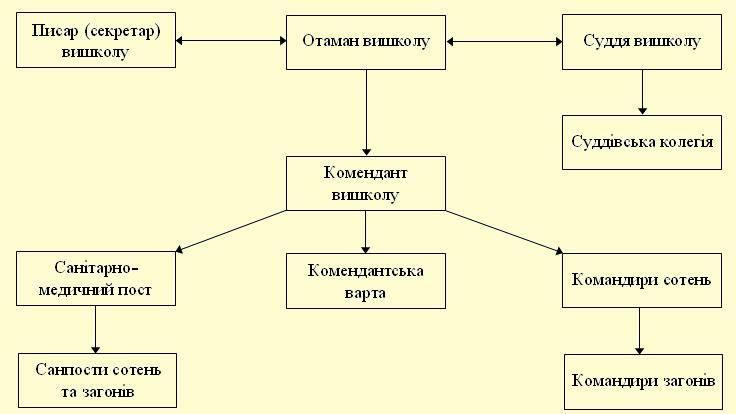     Вишкільне врядування має певну ієрархічну сітку посад і відповідальності та залежності один від одного. Структура відносин постійно корегується і вдосконалюється, проходить випробування в дії.      "Школа джур” має свої певні традиції, обряди, символи, внутрішній статут та єдині вимоги до вихованців. Кожна сотня для козацьких урочистостей має своє знамено, емблему, які виготовляють самотужки, спільними зусиллями дорослі й діти. Щороку перше заняття в гуртку починається з вивчення Правил вихованця козацької школи – "Заповідей джур”, почувши які на першому занятті, діти повинні запам’ятати на все життя. У процесі зростання ці правила мають стати для наших вихованців справжнім кодексом лицарської честі.      За традицією, один раз на рік, на День школи, в урочистій обстановці відбувається посвята в джури кращих слухачів, які під час вишколів довели, що гідні носити це звання.      Особливо впливає на патріотичне виховання джур глибоке знання історії свого роду, свого краю, рідної землі. Найкраща школа патріотизму – сім’я. Тож на заняттях з історії та народознавства особлива увага звертається на основні положення, що характеризують дерево роду:  священні знаки та символи роду (народу);  імена предків, їхня мова;  віра та світогляд;  обряди та звичаї;  рід занять предків;  методи народної медицини;  міфологічні та історичні перекази, легенди, думи, пісні.      Звертання до народних, козацьких традицій під час виховних заходів, участь дітей у козацькому русі, що набуває дедалі більш масового характеру, впливає на формування українського характеру і світогляду, виховує глибоку духовність та синівську любов до рідної землі. Із цією метою в Центрі проводяться фольклорні свята, екскурсії до краєзнавчого музею, музею історії та козацтва, туристичні походи, прогулянки стежками легендарної Хортиці, фотовиставки, експозиції робіт вихованців народознавчих гуртків, свята до Дня матері, сім’ї, традиційні змагання "Козацькі забави”, вікторини, рольові ігри, конкурси. У Центрі жваво ведеться туристсько-краєзнавча робота. Вихованці гуртків "Історія України і козацтва”, "Основи туристської підготовки” на чолі з керівниками гуртків досліджують історичні, архітектурні пам’ятки Запоріжжя, фотографують, збирають матеріали про них, проводять екскурсії вулицями рідного міста. Восени 2008 та навесні 2009 року наші вихованці відвідали ландшафтний заповідник – Уманський парк "Софіївка”, ще раніше побували в м. Тернопіль у межах акції "Україна: Схід – Захід разом”.     При розробці змісту виховання національної самосвідомості підлітків особливого значення слід надавати поглибленню знань про національну культуру українського народу, героїчне та трагічне історичне минуле своєї країни, про життя і діяльність народу протягом століть його існування, про традиції та духовні цінності козацтва. Це має забезпечуватися не лише змістом навчальних дисциплін (програмою кожного окремого гуртка), а й відповідною організацією навчально-виховного процесу закладу, тобто інтеграцією змісту різних гуртків на основі національного виховання. Вивчення мови, історії, мистецтва, народознавчих дисциплін, єдиноборств тощо, має різнобічно відображати національні особливості, відзначатися етнічним забарвленням. У цьому контексті дуже вдало сплановано діяльність історичного гуртка, який залучає до роботи в ньому вихованців спортивних гуртків Центру. Протягом цього навчального року проводився цикл семінарських занять, присвячених річниці Великої Перемоги: "Пам’ять про вас в нашім серці жива” з підтемами: "Подвиги моряків в роки Великої Вітчизняної війни”, "Броньовий щит Батьківщини” – про бойовий внесок у Перемогу радянських моряків і танкістів. На семінарських заняттях підсумовувалась робота з вивчення історії Давньої Русі ("Із варяг у греки”) та козацької доби ("Структура Запорізького війська та військові посади козаків”). Діти також беруть участь у проектній діяльності. Це – дослідження, збір матеріалів, творча робота, екскурсії – для випуску шкільної настінної газети "Історична панорама”, а також щомісячного вісника "Інформаційний листок гуртка "Історія України і козацтва”.      Інноваційним підходом в організації навчально-виховного процесу гуртка є проведення з його вихованцями спеціальних розвивальних дидактичних ігор, вікторин, виконання тематичних образотворчих робіт, паперового макетування, спрямованих на краще засвоєння навчального матеріалу.      Враховуючи специфіку діяльності козацького військово-патріотичного Центру, в навчальні програми гуртків введено наскрізний структурний компонент: обов’язкові розділи спеціальної вишкільної підготовки, що надає змогу вихованцям гуртків різного профілю повноцінно підготуватись до основного шкільного заліку – козацького вишколу. Ці розділи містять не тільки військово-прикладні, фізкультурно-спортивні дисципліни, але й обов’язково матеріал, що знайомить з історією нашої держави, піснями, обрядами, традиціями, звичаями, побутом козаків, історією козацької зброї та козацьких бойових мистецтв, із таємницями народної та козацької медицини.      Останнім часом із метою залучення до патріотичного та громадянського виховання дітей дошкільного та молодшого шкільного віку в ЗЦКВПВ "Школа джур” створено програму "Козачата”, яка спрямована на поглиблення в дітей знань із духовної та матеріальної спадщини предків, формування в них українського світогляду та характеру, зміцнення їхнього здоров’я.      Практика показує, що найбільш дієвими засобами виховання маленьких патріотів є розповіді, добрий вчинок, козацька присяга, особистий приклад старших товаришів, Козацька Рада, походи, пов’язані з козацтвом, відродження його кращих традицій.      Інноваційною формою навчально-виховного процесу Центру є проведення традиційних відкритих козацьких військово-патріотичних вишколів "Джура”. Слід зазначити, що участь у цих вишколах беруть не тільки слухачі нашої "Школи джур”, а й вихованці інших козацьких шкіл України. На вишколах діти показують своє вміння зі стройової підготовки, стрільби з пневматичної зброї, кидання спортивної гранати, загальнофізичної підготовки, орієнтування на місцевості, рукопашного бою, знання основ долікарської допомоги, історії козацтва і України, її Збройних Сил. Діти знайомляться з нормами Статутів Збройних Сил України, привчаються до дисциплінованості та відповідальності, вчаться працювати в команді і, разом із тим, проявляти свої найкращі індивідуальні якості.      З 2005 року вихованці ЗЦКВПВ "Школа джур” стали постійними учасниками Міжнародного козацького військово-патріотичного вишколу "Крим-Січ”, який відбувається на початку серпня в Бахчисарайському районі АР Крим. На змагання цього вишколу прибувають джури і юні козаки з різних міст України та Російської Федерації. Загін вихованців нашого Центру у 2006 році став переможцем козацького вишколу "Крим-Січ”.      ЗЦКВПВ "Школа джур” творчо взаємодіє з освітніми закладами Комунарського та інших районів м. Запоріжжя, зі школами козацького виховання нашої та інших областей, а саме: Дніпропетровської, Херсонської, Донецької, які теж серйозну увагу приділяють національно-патріотичному вихованню молоді та відродженню духовності і традицій Запорозького козацтва. "Школа джур” активно співпрацює з міською козацькою дитячо-юнацькою спортивною школою бойового мистецтва "Спас”. Вихованці обох шкіл регулярно виступають у Міжнародних фестивалях козацьких бойових і традиційних мистецтв "Спас на Хортиці”, Всеукраїнських фестивалях національних бойових мистецтв України "Дніпровські пороги”, в обласних та міських змаганнях із боротьби "Спас”, в українських народних спортивних іграх "Козацькі забави”, також разом представляють показові програми в урочистостях нашого міста, зокрема в козацьких заходах (свято Покрови, Козацька Тризна тощо).      ЗЦКВПВ "Школа джур” плідно співпрацює з обласною громадською організацією "Козацьке Військо Запорозьке Низове” та багатьма державними і громадськими організаціями, які надають спонсорську та методичну допомогу в проведенні різноманітних виховних масових заходів. При КВЗН Спілки козаків України працює козацьке формування "Школа джур”, створене на базі нашого Центру, до особового складу якого входять колишні та нинішні старші вихованці, керівники гуртків-козаки. У 2001 році в Комунарському районі було створено громадське формування з охорони громадського порядку під назвою "Громадська безпека”, до складу якої ввійшло і козацьке формування "Школа джур”. Головою координаційної ради обрано нашого керівника гуртка, осавула КВЗН Архіпова В.А. Це формування приділяє велику увагу питанням охорони громадського порядку та боротьбі зі злочинністю на території Комунарського району, а також здійснює індивідуально-виховну роботу з правопорушниками та правову пропаганду серед молоді.      Одним із напрямів роботи з патріотичного виховання є формування в дітей природоохоронного менталітету, підвищення рівня їхньої екологічної освіти та культури, вироблення навичок взаємодії з природою. Виховання екологічно свідомої особистості відбувається через організацію цікавих природоохоронних справ, екологічних акцій, які дозволяють молодому поколінню усвідомити себе частинкою світу, в якому ми живемо.     Піклування про природу – це те, із чого ми повинні починати. Беручи участь у дослідженнях проблем довкілля, здійснюючи туристичні походи, вивчаючи природний світ свого краю, проводячи спільні заходи щодо збереження навколишнього середовища, дитина усвідомлює цінність усього, що її оточує, розуміє, відчуває красу, а отже, не завдасть шкоди природі. Чим більше школярів ми залучимо до цієї важливої справи тепер, тим більшу надію матимемо в майбутньому на чисте повітря, воду, врешті-решт, на здоров’я.      Джури постійно залучаються до практичного вирішення екологічних проблем нашого міста, активно включаються в загальноміські природоохоронні заходи: екологічні рейди "Чиста Хортиця”, "Весняна толока з озеленення та благоустрою”, екологічні операції до Дня довкілля та Всесвітнього Дня Землі в парку "Дубовий гай”. Підвищенню рівня екологічної освіти й культури вихованців сприяють туристичні походи, екскурсії, прогулянки в паркових зонах.      Підсумовуючи досвід роботи педагогічного колективу ЗЦКВПВ "Школа джур”, треба сказати, що успіху у формуванні національної свідомості та патріотичних почуттів дітей та підлітків у позашкільних навчальних закладах сприяють такі чинники:  формування знань вихованців про свою націю, її культуру;  широке використання в навчально-виховному процесі різноманітних форм та методів;  цілеспрямоване використання у виховній роботі масових заходів, зміст яких пов’язаний з українськими національними та козацькими традиціями, ремеслами, побутом;  інтеграція змісту гуртків різних напрямів на основі національного виховання (впровадження відповідної комплексної програми).      Специфіка практичної діяльності в позашкільному закладі впливає на формування змісту виховної системи, яку кожен педагогічний колектив моделює згідно з власною програмою розвитку та виходячи зі своїх цілей і завдань. Інновацією навчально-виховного процесу позашкілля є організація спільної творчої діяльності педагога й дитини, педагога і групи, що сприяє становленню особистості. Позашкільний навчальний заклад за своєю структурою є організованою системою виховного впливу однолітків один на одного; посередником між світом дитинства та світом дорослих, що створює умови для гармонізації досвіду особистих і колективних відносин.      Треба пам’ятати, педагогіка – це не тільки наука, це – мистецтво. А мистецтво має своє національне вираження. Крім того, педагогіка як наука й мистецтво стосується особливої, властивої тільки їй сфери – формування людини, особистості з притаманними їй національними рисами, суспільно-побутовими ознаками. Педагогіка через виховання дітей і молоді відтворює та розвиває в кожному наступному поколінні народ, націю. Тому й національний підхід у науковому вирішенні педагогічних проблем є обов’язковим. Виховання українця, який любить свій народ і з пошаною ставиться до інших народів, без української національної педагогіки неможливе та малоуспішне.  ЛІТЕРАТУРА  Законодавство України про освіту. – К., 2002.  Запорізька обласна Концепція патріотичного виховання громадян України. – Запоріжжя, 2008.  Проблеми і перспективи розвитку козацтва в сучасних умовах. Міжнародна практична конференція. – Запоріжжя, 2005. Стельмахович М.І. Народна педагогіка. – К.: Рад. шк., 1985.САЙТ: Інформаційно-аналітичний методичний центр Департаменту освіти і науки, молоді та спорту Запорізької міської ради